BETHLEHEM/ZION LUTHERAN CHURCHESNEW YEAR’S EVE SERVICEDECEMBER 31, 2018++++++++++++++++++++++++++++++++++++Welcome and GreetingOpening Hymn:  “Across the Sky the Shades of Night”  #899RESPONSIVE VERSESP:  Praise the Lord!C:  Praise the Lord, O my soul.  I will praise the Lord all        my life; I will sing praise to my God as long as I live. P:  Do not put your trust in princes, in mortal men, who    cannot save.C:  When their spirit departs, they return to the ground; on that very day their plans come to nothing.P:  Blessed is he whose help is the God of Jacob, whose hope is in the Lord his God.C:  The Maker of heaven and earth, the sea, and everything in them, the Lord who remains faithful forever.P:  He upholds the cause of the oppressed,C: and gives food to the hungry.P:  The Lord sets prisoners free,C:  The Lord gives sight to the blind.P:  The Lord lifts up those who are bowed downC:  The Lord loves the righteous.P:  The Lord watches over the alien and sustains the fatherless and the widow,C:  But He frustrates the ways of the wicked.P:  The Lord reigns forever, your God, O Zion, for all generations.C:  Praise the Lord.CONFESSION AND ABSOLUTIONAll:  Sovereign Lord, as You review the work of my life this year, I have failed You.  I have coveted glory for my name, when it was You who gave me success.  And when You withheld it from me in Your wisdom, I stole Your glory by grumbling and complaining.  Lord, mercifully forgive me all my sin.P:  God is just.  He has punished Jesus for all of our sins, whether great or small.  God is also loving.  Through faith in the Savior we have forgiveness from the judge.  We stand innocent before God.  As John says, “If we confess our sins, He is faithful and just and will forgive us from all unrighteousness.”                                                    Let your heart be at peace with God.  THE OLD TESTAMENT:  Isaiah 30:8 -17HYMN:  “O God, Our Help in Ages Past”  #733, v. 1- 3THE EPISTLE:  Romans 8:31b - 39HYMN:  “O God, Our Help in Ages Past”  #733, v. 4 - 6THE HOLY GOSPEL:  Luke 12:35 - 40HYMN:  “In God, My Faithful God”  #745THE MESSAGE:  “The World Cannot Overcome the Message of the Cross”      Romans 8:31b - 39THE CONFESSION OF FAITH:  The Apostles’ Creed -hymnalTHE OFFERINGPRAYERS & LORD’S PRAYERTHE LORD’S SUPPER—Words of Institution & distributionDistribution Hymn: “From Heaven Above to Earth I Come”  #358BENEDICTIONCLOSING HYMN:  “On My Heart Imprint Your Image”  #422NEW YEAR’S EVE SERVICE, DECEMBER 31, 2018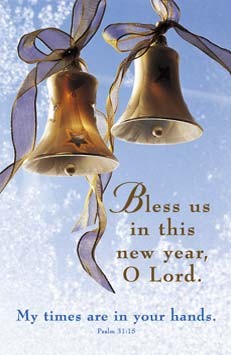 BETHLEHEM-ZION LUTHERAN PARISH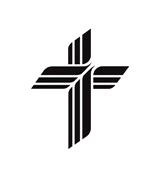 Pastor – Rev. James Norton, (715)514-5478 or cell 1(217)725-2487	Bethlehem, Parish Office (715) 877-3249 - E19675 St. Rd. 27, Fall Creek, WI  54742		    Zion (715) 877-3128 - 1286 S 150th Ave, Fall Creek, WI 54742Web address: www.zion-bethlehem.org     Facebook:  Zion-Bethlehem Lutheran Church           e-mail – countryc@centurylink.netBethlehem Lutheran Church reaching out to our community and to the world with the gospel of Jesus Christ.Zion Lutheran Church seeks to preach and teach God’s word to all people of all ages and show God’s love through our witness, fellowship and servic